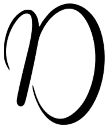 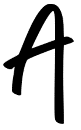 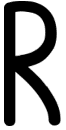 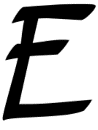 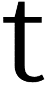 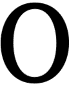 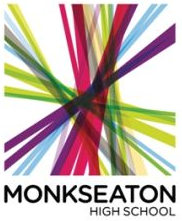 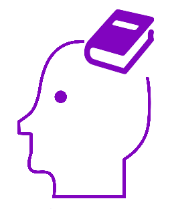 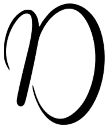 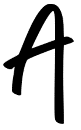 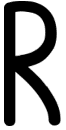 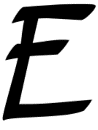 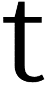 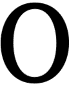 Challenge yourself to read 5 texts of your choice.  These can’t be texts you have already read; you must pick something new! It can be fiction, non-fiction or poetry. Novels, graphic novels, comics, etc.  Fill in the table below and then hand-in when you’ve completed them all.Book titleAuthorWrite a short review here (25-100 words)12345